Year 11 R&E – Faith Traditions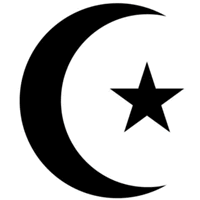 IslamUse the internet to research The Five Pillars of Islam.Briefly explain the meaning of each one.Shahada – Salat –Zakat –Sawm –Hajj – 